Приехав в Кетовский район, начните свое путешествие с Камня богатырской силы. Дотроньтесь до него, и   он зарядит вас здоровьем и силой на весь год!Культурно  – познавательный туризмЭкологический    туризм       Этот вид туризма представлен уникальным памятником природы регионального значения Просветским Дендрарием и Музеем леса в п.Старый Просвет. Дендрарий заложен в 1896 году. К настоящему времени его коллекция насчитывает свыше 50 видов деревьев и кустарников. В музее леса можно ознакомиться с флорой и фауной леса, продукцией деревообрабатывающей промышленности, а также работой и бытом лесоводов. 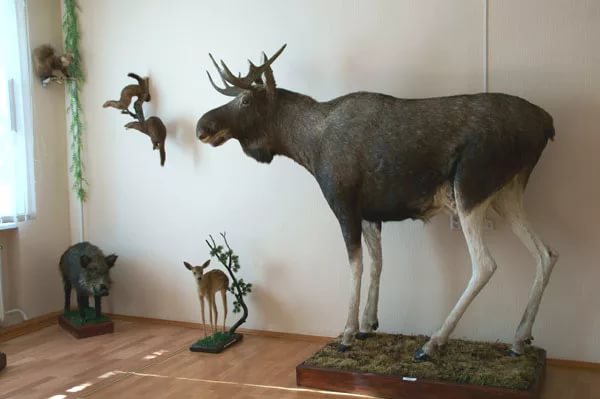 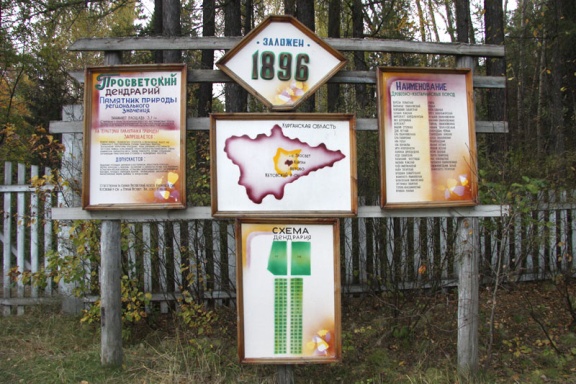 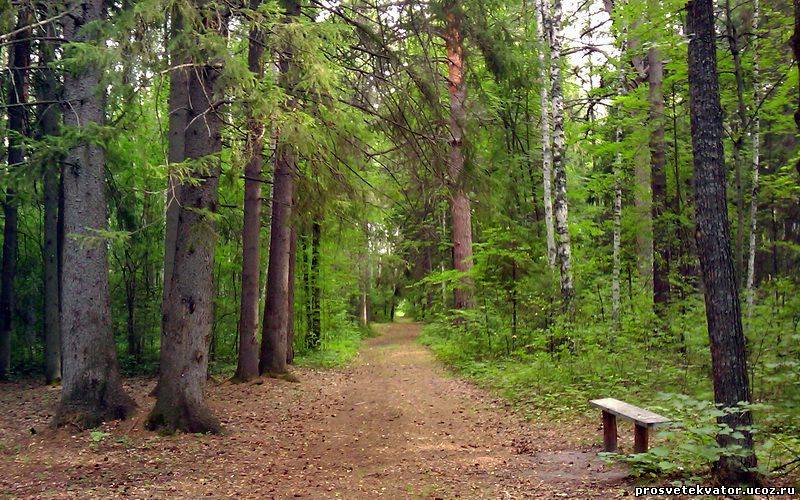 Экскурсовод Лидия Николаевна Артемьева,на экскурсию можно записаться по т.8 (35231) 25-6-39.Режим работы: понедельник – пятница с 8.00-17.00Лечебно - оздоровительный    туризмСельский    туризм      А также отдохнуть, загореть можно на пляже «Кетовский» и водопаде на озере Утяк (п.Балки). Ловить рыбу, собирать грибы и ягоды на Митинском водохранилище (с.Митино) и озере Дегтево (с.Колесниково), расположенных в живописных лесах.Религиозный    туризмПрофориентационные туристские маршруты«Мы первыми приходим на помощь и помогаем людям» - профориентационный маршрут (рук. Трофимова Елена Валерьевна., инспектор по основной деятельности ПСЧ №27 по охране Кетовского района, т.8 (35 231) 24-0-54).«История ОМВД России по Курганской области в Кетовском районе» - профориентационный маршрут (рук. Островских Сергей Михайлович, председатель совета ветеранов ОМВД России по Кетовскому району, т.8 (35 231) 38-3-64).Подробная информация о маршрутах на сайте: http:// администрация-кетовского-района.рф (вкладка «туризм»)Познавательные туристские маршруты«Интересное рядом» - познавательный детско-юношеский маршрут (рук. Звонарев Андрей Анатольевич, методист муниципального казенного образовательного учреждения дополнительного образования «Кетовский ДЮЦ», т.8 (35 231) 24-7-21).«Темляково: память о прошлом, о настоящем для будущего» - познавательный маршрут для учащихся и взрослых, посвященный гражданской войне в Зауралье (рук. Безносова Оксана Владимировна, директор Кетовской централизованной библиотечной системы, т. 8 (35 231) 24-6-75).Подробная информация о маршрутах на сайте: http:// администрация-кетовского-района.рф (вкладка «туризм»)                       Администрация Кетовского района641310, Курганская обл.,с.Кетово, ул.Космонавтов, 39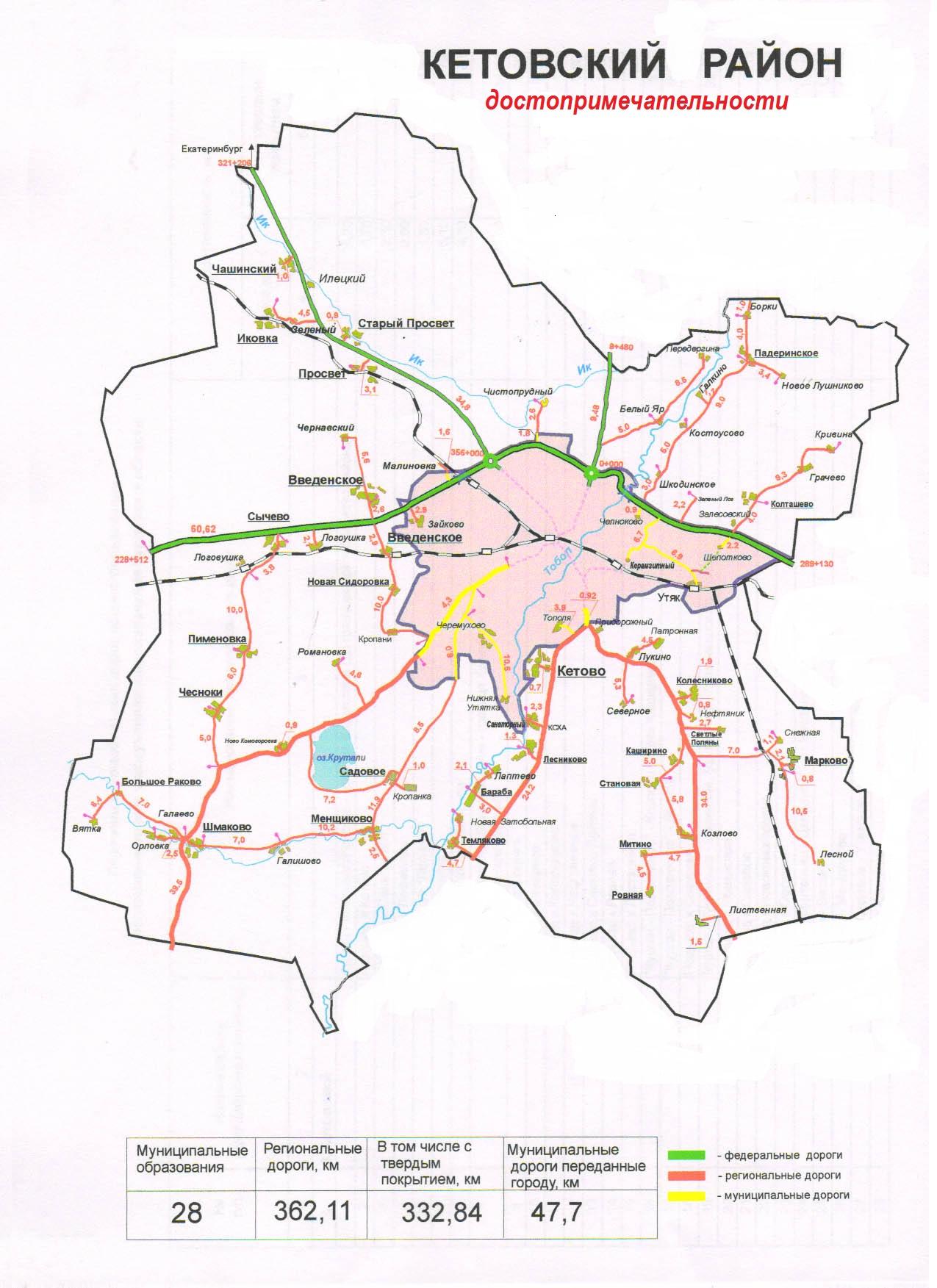                              8 (35 231) 2-36-54                          ketovoturizm@mail.ru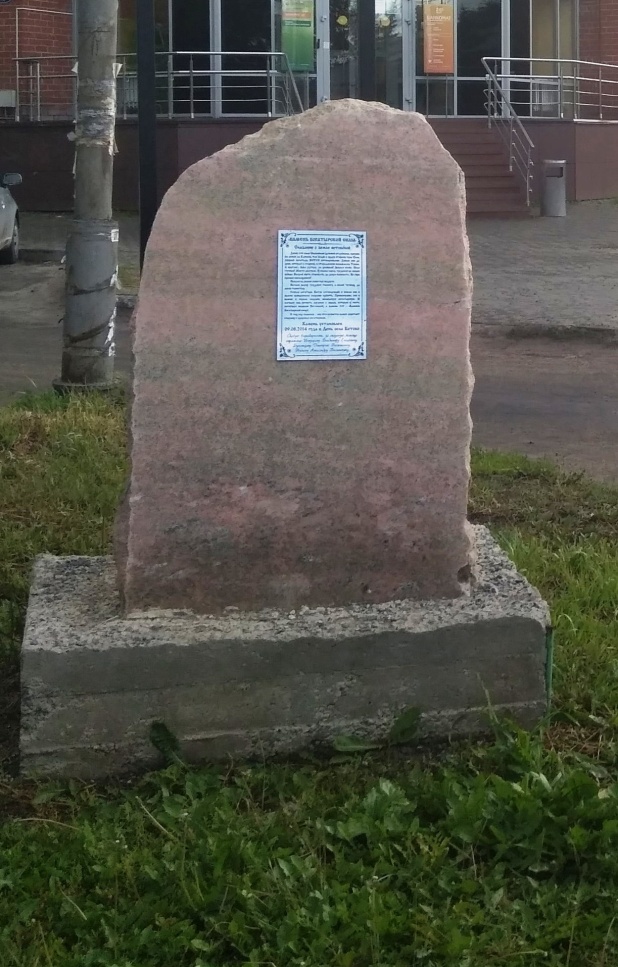 Камень богатырской силыс.Кетово,ул.Космонавтов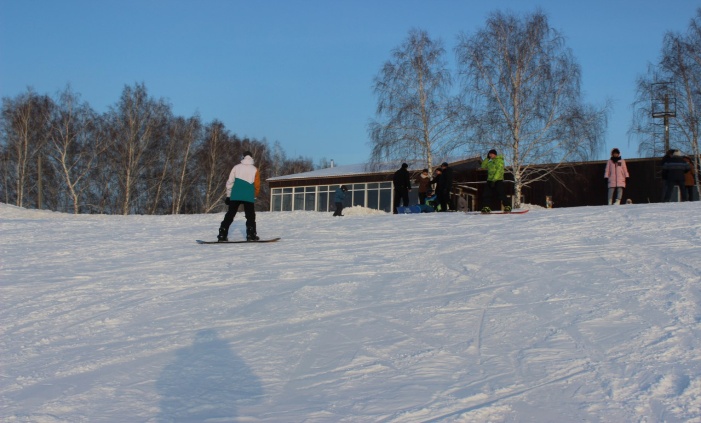 Горнолыжный центр «Райдер – 45»мкр.КГСХА, 7Апрокат для детей и взрослых горных лыж, сноубордов, тюбингов;кафе (функционирует круглогодично)в летний период проведение экскурсий по объекту;склон 180 м оснащен подъемником.     т. 8(35231) 44-7-01     т. 8-963-436-90-40     т. 8-961-750-24-58     т. 8-963-001-99-09     vk.com/public138918532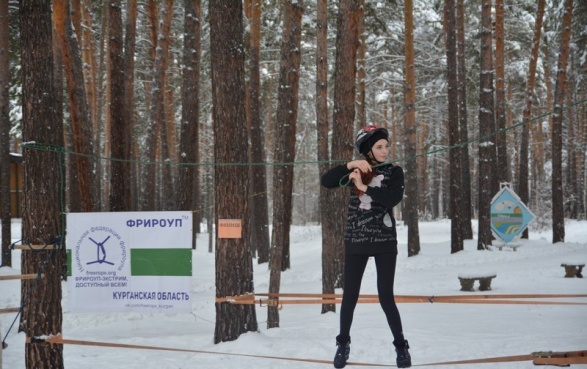 Фрироуп, с.КетовоФРИРОУП – ЭКСТРИМ, доступный всем!Судья-инструктор Георгий Лушников,т. 8-963-002-23-03htt://vk.com/id20405670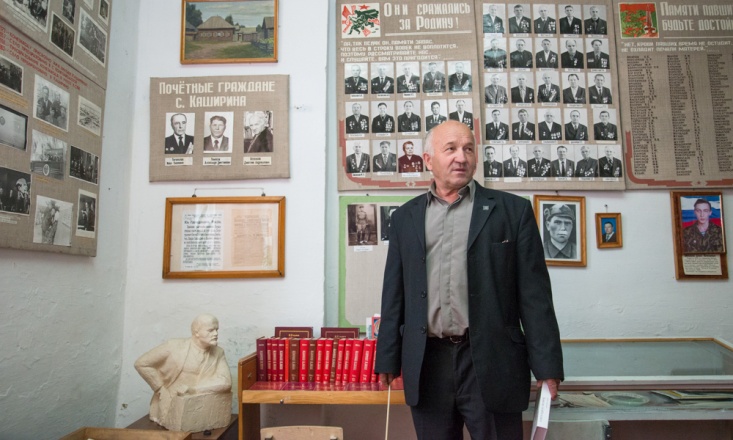 Литературно-краеведческий музей имени В.К.Кюхельбекера, с.Каширино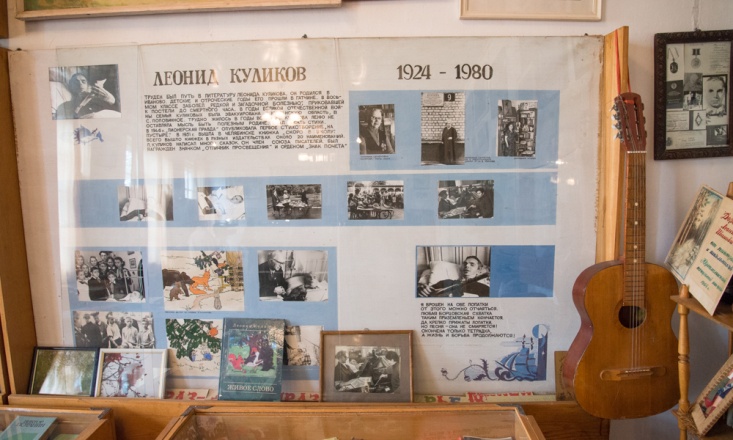        Сбор материалов для музея начал Дмитрий Андреанович Белоусов, учитель словесности Каширинской средней школы Кетовского района Курганской области в 1960 году. За эти годы в фонде собраны уникальные издания о зауральских писателях, поэтах, общественных деятелях.        Дело отца продолжил сын - Белоусов Андрей Дмитриевич, известный знаток литературы Зауралья. Сейчас в музее насчитывается около 10 тысяч единиц хранения: книги, журналы, рукописи, книги с автографами  Б.Ручьева, А.Югова, В.Распутина и др.Адрес: 641314, Курганская область, Кетовский район,  с. Каширино, Каширинская средняя общеобразовательная школа имени Белоусова Д.А., т. 8(35231) 5-43-75 Шмаковские курганы — крупнейший курганный комплекс Зауралья, располагается возле с.Шмаково. Является объектом показа на маршруте «Конный маршрут «Перстень». Рекомендуемое время посещения – май-сентябрь.Экскурсовод Саникевич Наталья Анатольевна,т.8 (35231) 62-3-32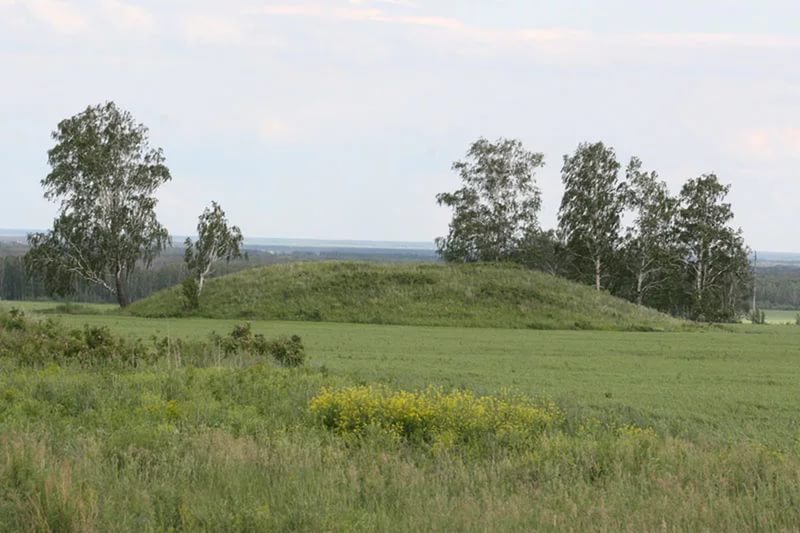 Шмаковский курган, с.Шмаково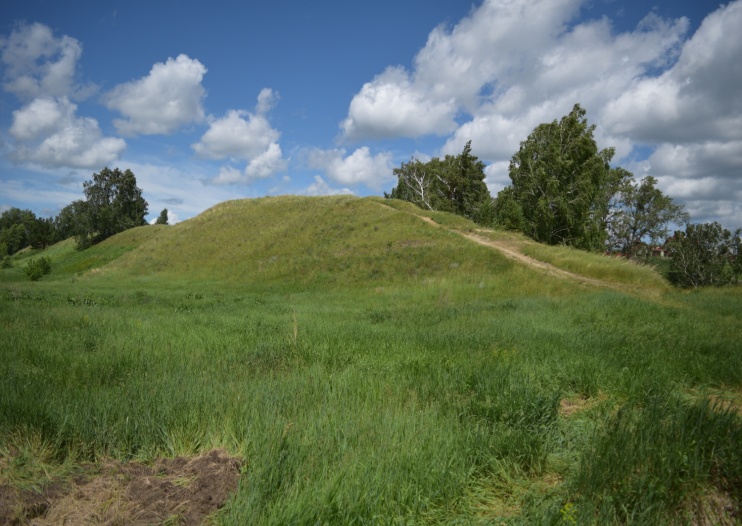 Городище «Усть-Утяк-1» Змеиная горкап.Балки      Памятник археологии эпохи бронзы раннего железного века. Находится в районе р.Утяк. Является объектом показа на маршруте «Интересное рядом».Рекомендуемое время посещения – май-сентябрь.Экскурсовод Звонарев Андрей Анатольевич,т. 8-909-174-20-84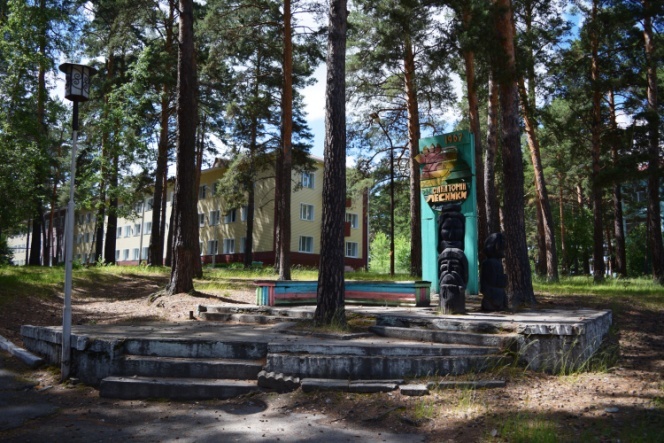 Санаторий «Лесники» ,п.Усть-Утяк       Санаторий находится в 25 километрах от г.Кургана. Месторасположение в сосновом бору и на берегу реки Тобол создает идеальные условия для целебного воздействия на организм – прекрасный чистый воздух. Непривычная тишина для горожанина, способствуют успешному лечению больных с хроническими заболеваниями легких и верхних дыхательных путей, сердечно-сосудистой и нервной систем, органов пищеварения. Является объектом показа на маршруте «Интересное рядом», возможна экскурсия (по согласованию).т. 8(35231)25-0-90, info@zauralkurort.ru, www.zauralkurort.ruУслуги комплекса «Баден-Баден»:  банный комплекс,   гриль-кафе,  спорт: полеты на параплане, открытый ледовый    каток, горки, лыжи,  гостиничный комплекс,  аренда коттеджей, беседки, бильярд. baden045@gmail.com, 8 (3522) 55-66-01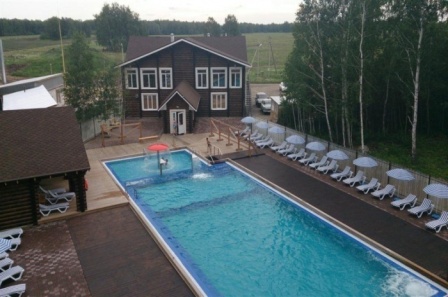 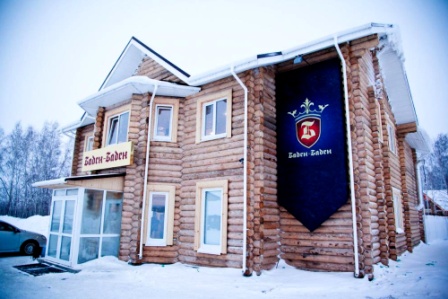 Термальный источник «Баден-Баден», п.Европейский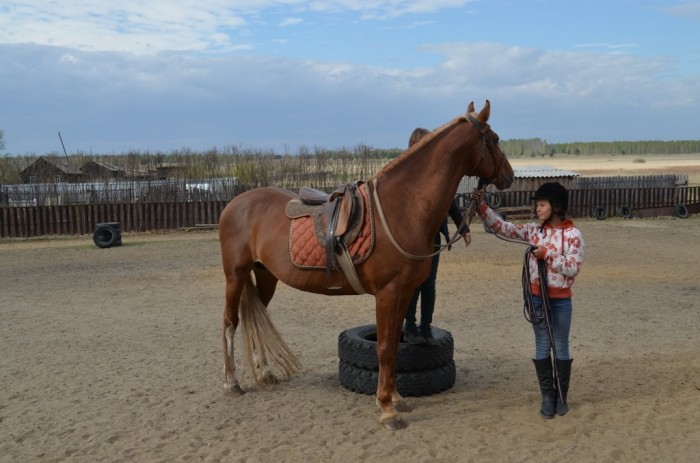 Конный двор «Перстень», с.ШмаковоУслуги: катание на лошадях и пони, в санях;фотосессии; верховая прогулка к древнему кургану-захоронению (по согласованию);комната отдыха; баня;музей старины (по согласованию).Руководитель Андрей Иванович Пережогинт. 8(919)584-44-45; 8(3522)61-01-22ooolider45@gmail.com       www.vk.com/persten45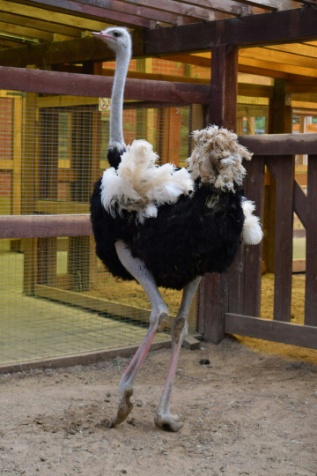 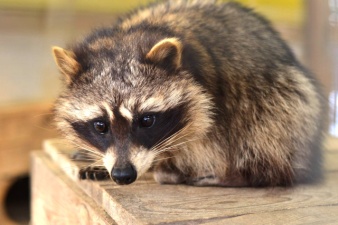 Контактный мини-зоопарк, д.ЛукиноУслуги:контактный зоопарк;катание на ретро-автомобиле, прокат веломототехники;комната смеха, кафе;фотосессия (по согласованию)номера, коттеджи в аренду;                     троллейный спуск 110 м.Управляющий Светлана ХамидулловнаРежим работы: ежедневно с 9.00-18.008(3522)55-58-99, 8 912-835-58-99 Услуги: верховой прокат; прогулки по лесу верхом, в экипаже, в санях; свадебная фотосессия; обучение верховой езде взрослых и детей под руководством опытного инструктора; беседка, мангал, баня-сауна; мини-зоопарк.Руководитель Александр Анатольевич Иванов т.8(912)574-70-75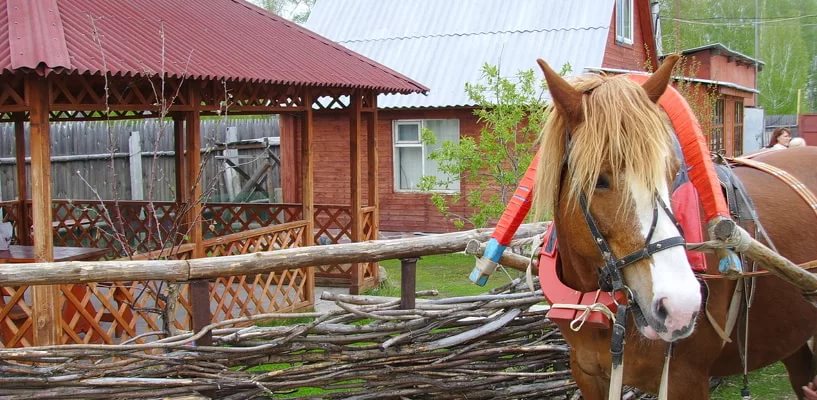 Ранчо «Лукино», д.Лукино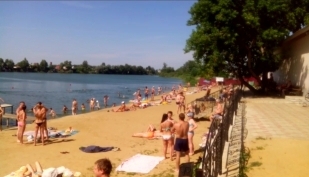 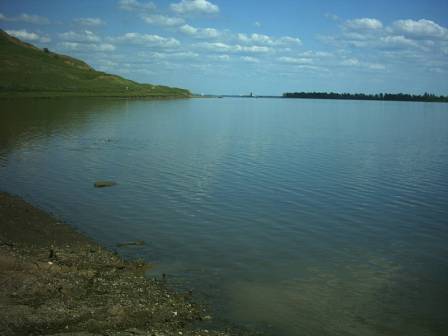 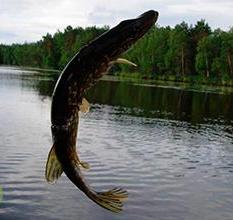 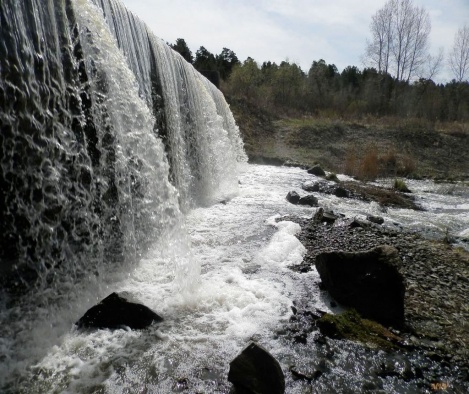 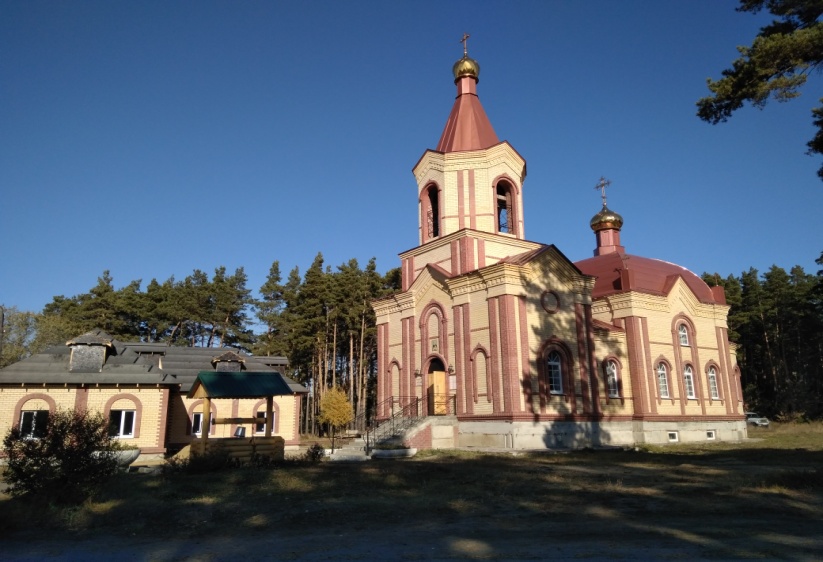 Храм Иоанна Кронштадского, с.Кетово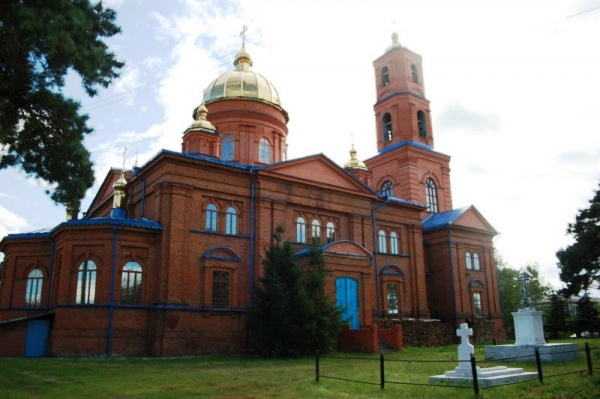 Церковь Введения во Храм Пресвятой Богородицы, с.Введенское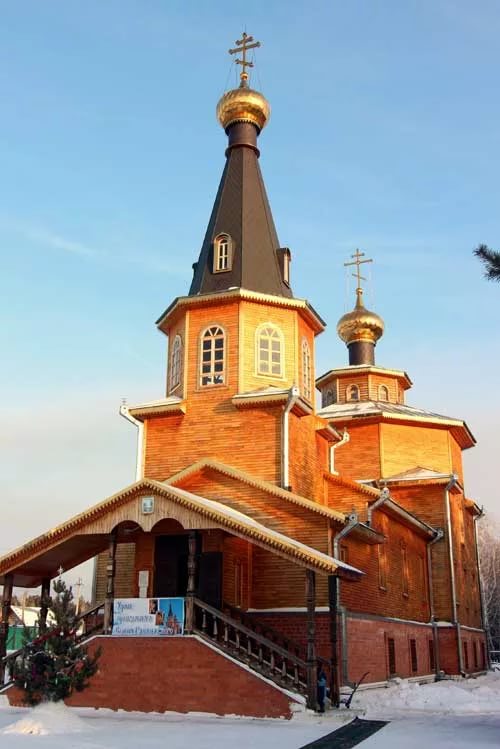 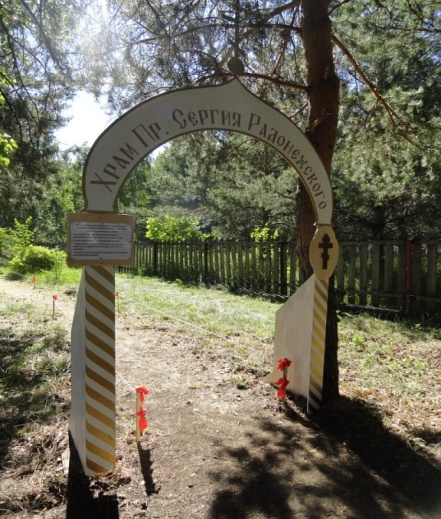 Церковь во имя Сергия Радонежского, молитвенная тропа, мкр.КГСХА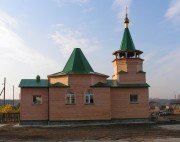 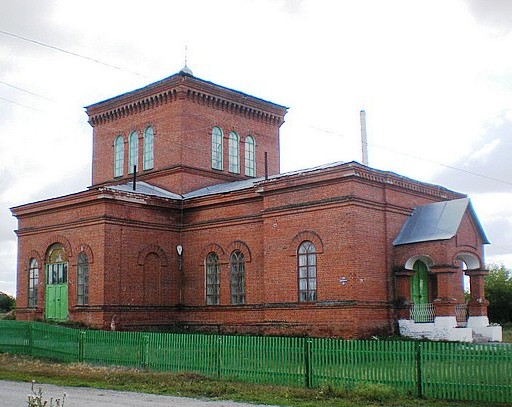                         Церковь Зосимы                     Пророкоильинская  церковь                  и Савватия Соловецких                             с.Митино                           с.Темляково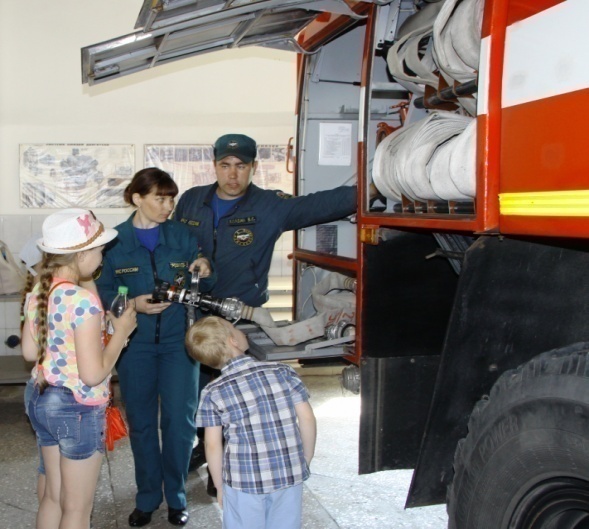 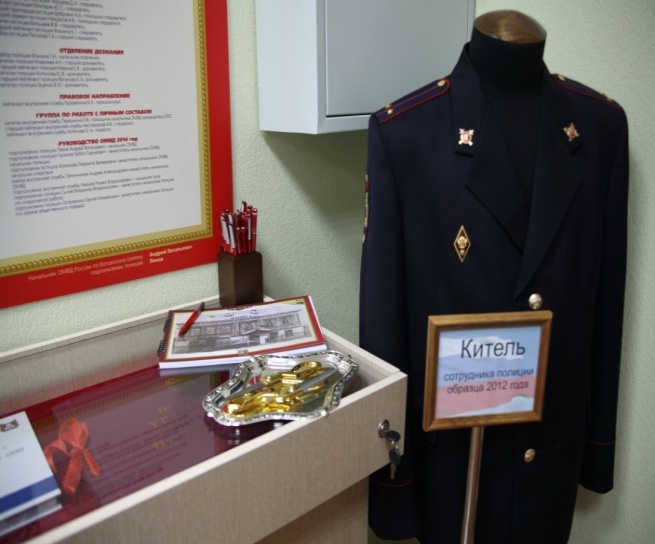 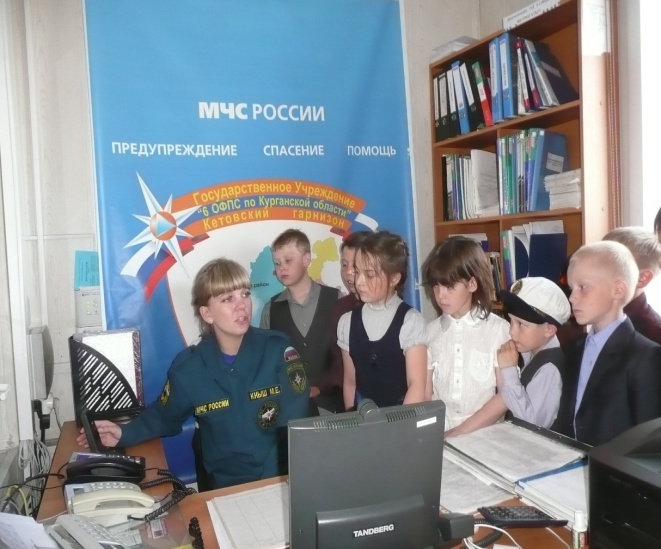 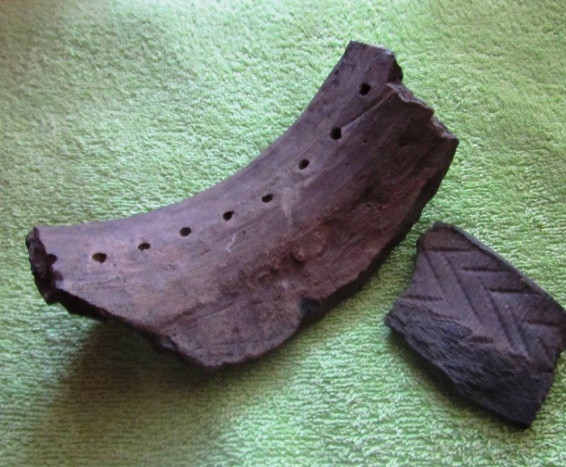 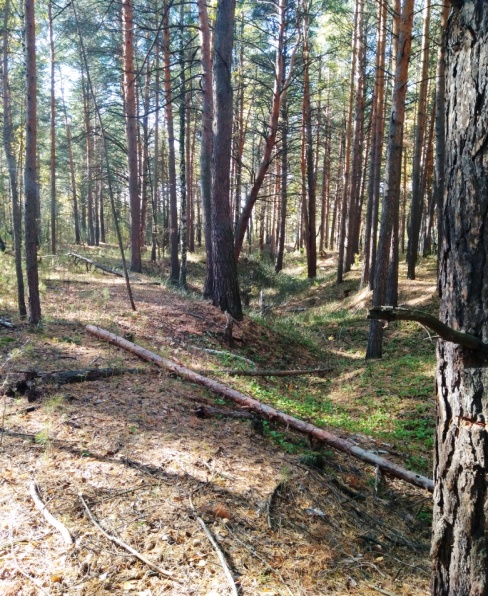 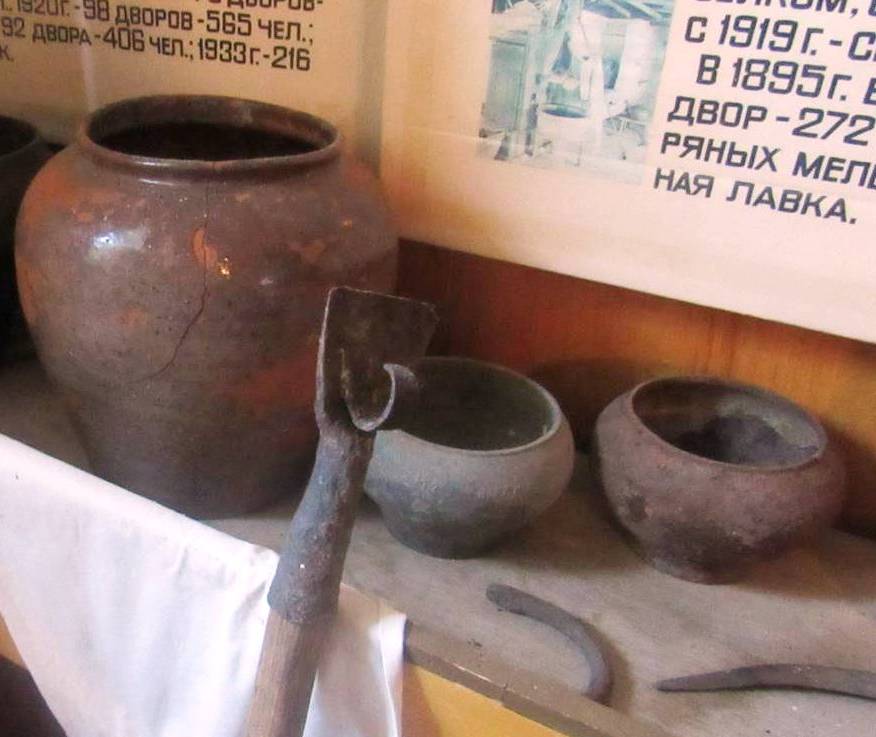 